Proponowane aktywności z dzieckiem w domu.Temat kompleksowy: Święto Rodziców.ŚRODA 27.05.2020r.Witam w środę! Zapraszam do wspólnej zabawy Wysłuchajcie piosenki „Rysunek mamy”  i spróbujcie wspólnie zaśpiewać.https://www.youtube.com/watch?v=n14AtqPWlMEUśmiech, oczy, złote włosy...
Mamę łatwo narysować!
Żeby jej nie było smutno,
muszę mamie kogoś dodać!
Refren: Mama z lodami,
mama z kanapą,
lecz najpiękniejsza
jest mama z tatą! x2
Może dorysować słonia?
Grubą książkę dać pod drzewem?
Albo piłkę lub skakankę?
Trudna sprawa,
sama nie wiem!
Refren: Mama z lodami,
mama z kanapą,
lecz najpiękniejsza
jest mama z tatą x2
Klipsy, szpilki, bluzka biała
narysuje mame z marzeń
żeby mama się nie bała
muszę ją postawić w parze
Refren: Mama z lodami,
mama z kanapą,
lecz najpiękniejsza
jest mama z tatą x3Wykonanie pracy plastycznej – kwiatek dla mamy.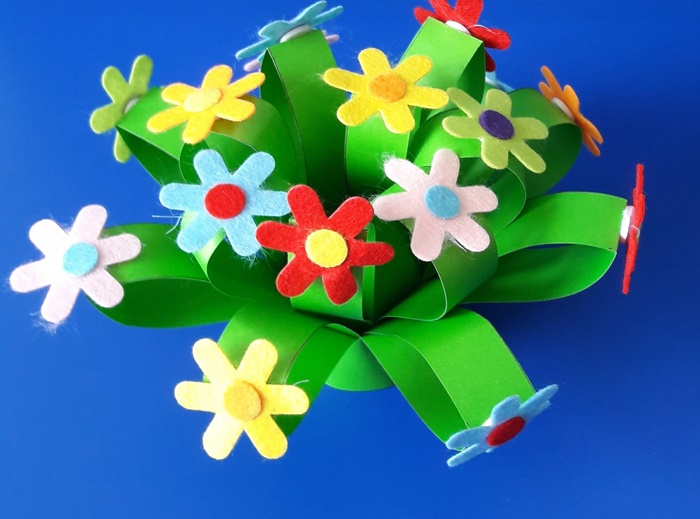 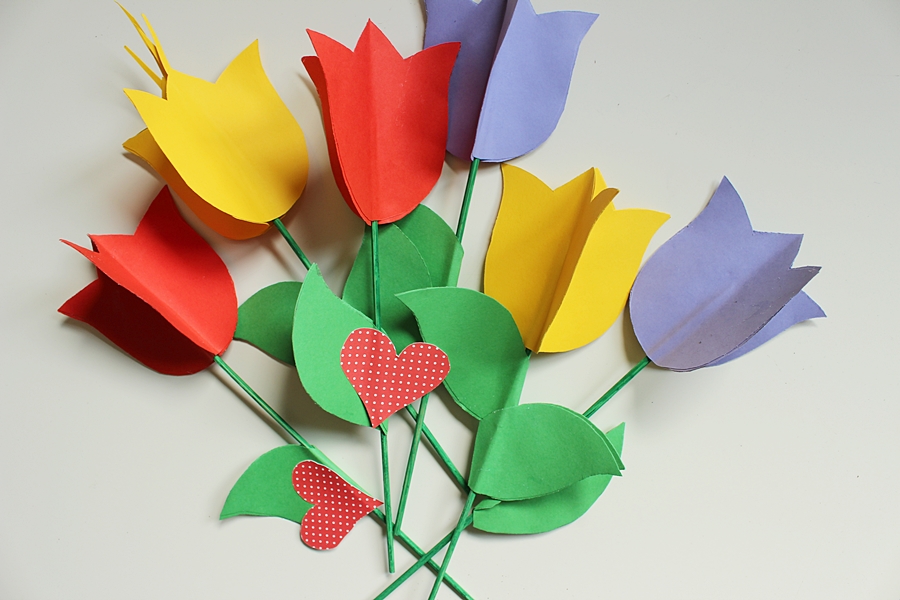 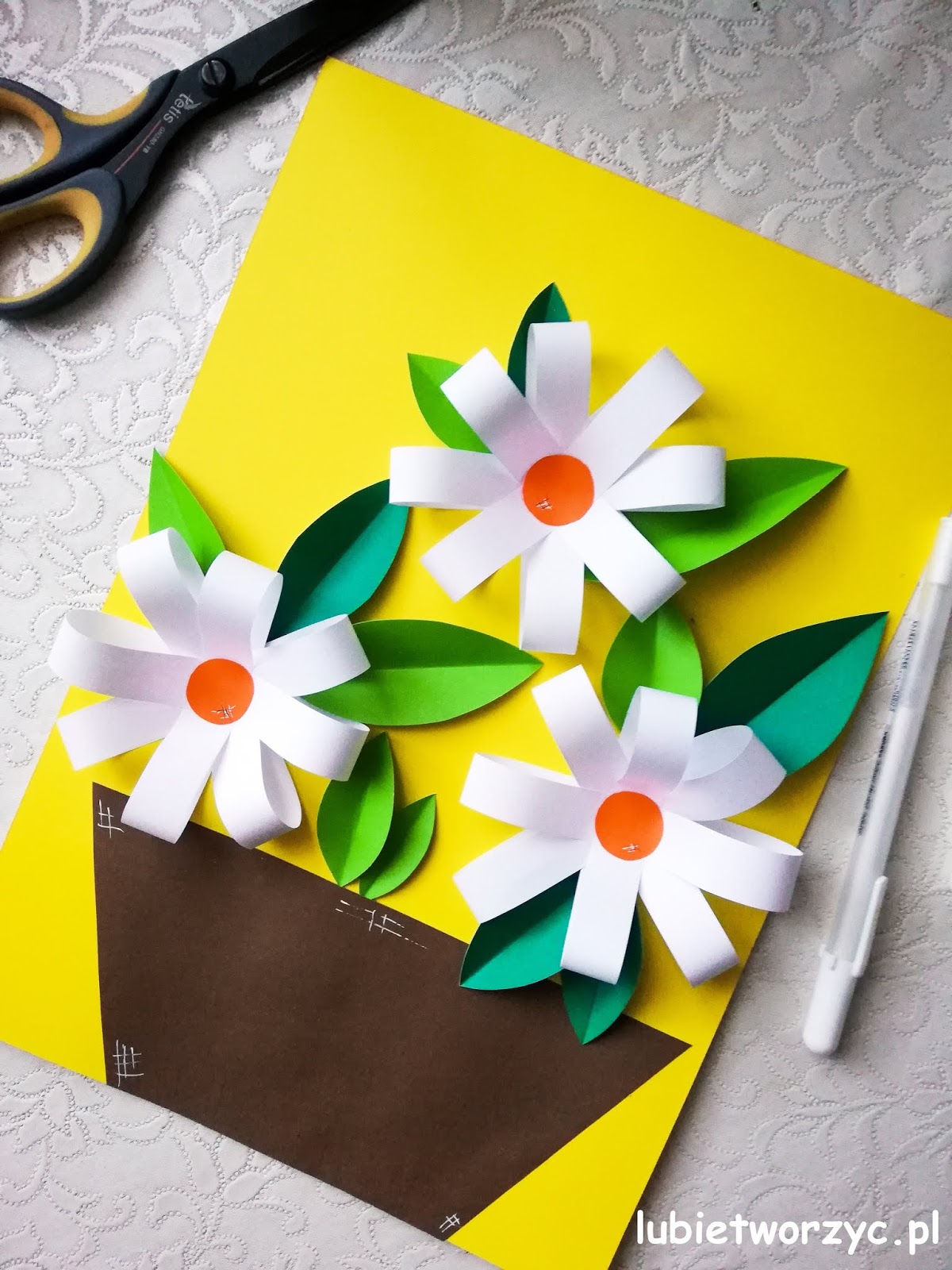 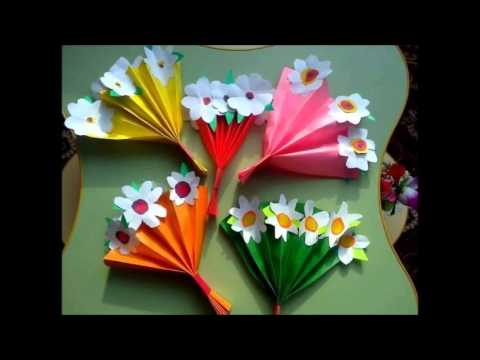 Poprawne stosowanie nazw członków rodziny; kończenie wypowiedzi rozpoczętych przez rodzica.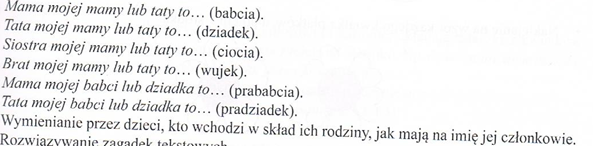 Sugerowana karta pracy dla 5 – latków.Karta pracy s. 51.